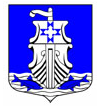 Совет депутатовмуниципального образования«Усть-Лужское сельское поселение»Кингисеппского муниципального районаЛенинградской областиРЕШЕНИЕот 23 сентября 2021 года № 165 На основании статьи 86 Бюджетного кодекса Российской Федерации, части 4 статьи 15 Федерального закона от 06.10.2003 года №131-ФЗ «Об общих принципах организации местного самоуправления в Российской Федерации», решения Совета депутатов МО «Кингисеппский муниципальный район» от 21.07.2010 года №154/2-с «Об утверждении Порядка передачи (принятия) полномочий между органами местного самоуправления МО «Кингисеппский муниципальный район» и органами местного самоуправления поселений, входящих в его состав», Совет депутатов МО «Усть-Лужское сельское поселение» Кингисеппского муниципального района Ленинградской области РЕШИЛ:Передать часть полномочий МО «Усть-Лужское сельское поселение» по осуществлению подготовки проектов генерального плана, правил землепользования и застройки и внесения изменений в генеральный план, правила землепользования и застройки на 2022-2024 годы муниципальному образованию «Кингисеппский муниципальный район» Ленинградской области.Размер межбюджетного трансферта на исполнение части полномочий, указанного в пункте 1 настоящего решения, утверждается решением Совета депутатов «О бюджете МО «Усть-Лужское сельское поселение» на текущий год и плановый период».Администрации МО «Усть-Лужское сельское поселение» заключить Соглашение об исполнении части полномочий по осуществлению подготовки проектов генерального плана, правил землепользования и застройки и внесения изменений в генеральный план, правила землепользования и застройки МО «Усть-Лужское сельское поселение» с администрацией МО «Кингисеппский муниципальный район».Настоящее решение подлежит опубликованию на официальном сайте администрации муниципального образования «Усть-Лужское сельское поселение» Кингисеппского муниципального района Ленинградской области, а также в сетевом издании «Ленинградское областное информационное агентство /ЛЕНОБЛИНФОРМ/».Контроль за исполнением настоящего решения оставляю за собой.Глава муниципального образования«Усть-Лужское сельское поселение»				           	     Н.С. МиркасимоваО передаче части полномочий по осуществлению подготовки проектов генерального плана, правил землепользования и застройки и внесения изменений в генеральный план, правила землепользования и застройки МО «Усть-Лужское сельское поселение» муниципальному образованию «Кингисеппский муниципальный район» Ленинградской области 